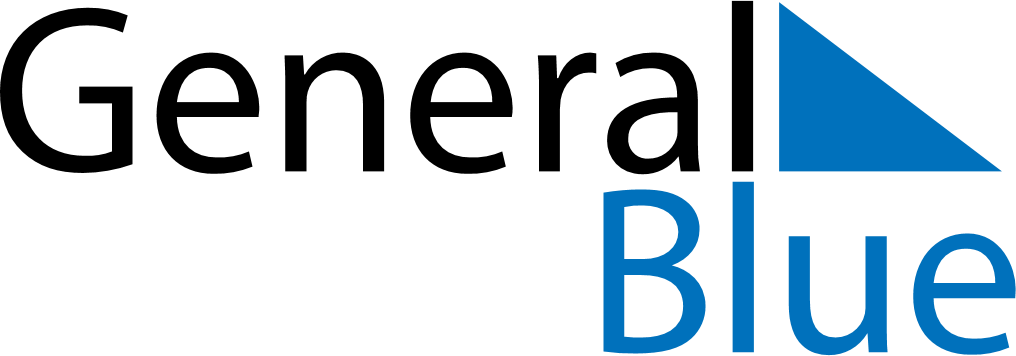 May 2024May 2024May 2024May 2024May 2024May 2024Tuulos, Kanta-Haeme, FinlandTuulos, Kanta-Haeme, FinlandTuulos, Kanta-Haeme, FinlandTuulos, Kanta-Haeme, FinlandTuulos, Kanta-Haeme, FinlandTuulos, Kanta-Haeme, FinlandSunday Monday Tuesday Wednesday Thursday Friday Saturday 1 2 3 4 Sunrise: 5:11 AM Sunset: 9:24 PM Daylight: 16 hours and 12 minutes. Sunrise: 5:08 AM Sunset: 9:26 PM Daylight: 16 hours and 17 minutes. Sunrise: 5:05 AM Sunset: 9:29 PM Daylight: 16 hours and 23 minutes. Sunrise: 5:03 AM Sunset: 9:32 PM Daylight: 16 hours and 28 minutes. 5 6 7 8 9 10 11 Sunrise: 5:00 AM Sunset: 9:34 PM Daylight: 16 hours and 34 minutes. Sunrise: 4:57 AM Sunset: 9:37 PM Daylight: 16 hours and 39 minutes. Sunrise: 4:54 AM Sunset: 9:39 PM Daylight: 16 hours and 45 minutes. Sunrise: 4:52 AM Sunset: 9:42 PM Daylight: 16 hours and 50 minutes. Sunrise: 4:49 AM Sunset: 9:45 PM Daylight: 16 hours and 55 minutes. Sunrise: 4:46 AM Sunset: 9:47 PM Daylight: 17 hours and 1 minute. Sunrise: 4:43 AM Sunset: 9:50 PM Daylight: 17 hours and 6 minutes. 12 13 14 15 16 17 18 Sunrise: 4:41 AM Sunset: 9:53 PM Daylight: 17 hours and 11 minutes. Sunrise: 4:38 AM Sunset: 9:55 PM Daylight: 17 hours and 16 minutes. Sunrise: 4:36 AM Sunset: 9:58 PM Daylight: 17 hours and 22 minutes. Sunrise: 4:33 AM Sunset: 10:00 PM Daylight: 17 hours and 27 minutes. Sunrise: 4:31 AM Sunset: 10:03 PM Daylight: 17 hours and 32 minutes. Sunrise: 4:28 AM Sunset: 10:05 PM Daylight: 17 hours and 37 minutes. Sunrise: 4:26 AM Sunset: 10:08 PM Daylight: 17 hours and 42 minutes. 19 20 21 22 23 24 25 Sunrise: 4:23 AM Sunset: 10:10 PM Daylight: 17 hours and 46 minutes. Sunrise: 4:21 AM Sunset: 10:13 PM Daylight: 17 hours and 51 minutes. Sunrise: 4:19 AM Sunset: 10:15 PM Daylight: 17 hours and 56 minutes. Sunrise: 4:16 AM Sunset: 10:18 PM Daylight: 18 hours and 1 minute. Sunrise: 4:14 AM Sunset: 10:20 PM Daylight: 18 hours and 5 minutes. Sunrise: 4:12 AM Sunset: 10:22 PM Daylight: 18 hours and 10 minutes. Sunrise: 4:10 AM Sunset: 10:25 PM Daylight: 18 hours and 14 minutes. 26 27 28 29 30 31 Sunrise: 4:08 AM Sunset: 10:27 PM Daylight: 18 hours and 18 minutes. Sunrise: 4:06 AM Sunset: 10:29 PM Daylight: 18 hours and 22 minutes. Sunrise: 4:04 AM Sunset: 10:31 PM Daylight: 18 hours and 27 minutes. Sunrise: 4:02 AM Sunset: 10:33 PM Daylight: 18 hours and 31 minutes. Sunrise: 4:00 AM Sunset: 10:35 PM Daylight: 18 hours and 34 minutes. Sunrise: 3:59 AM Sunset: 10:37 PM Daylight: 18 hours and 38 minutes. 